Грамота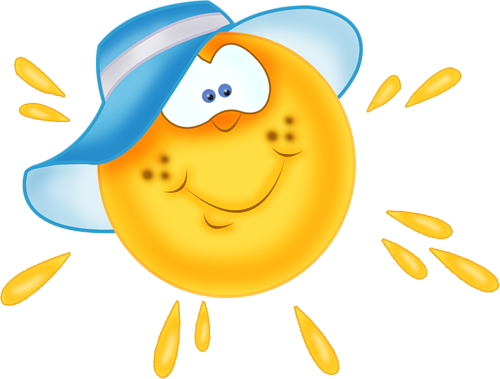 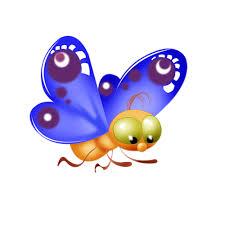 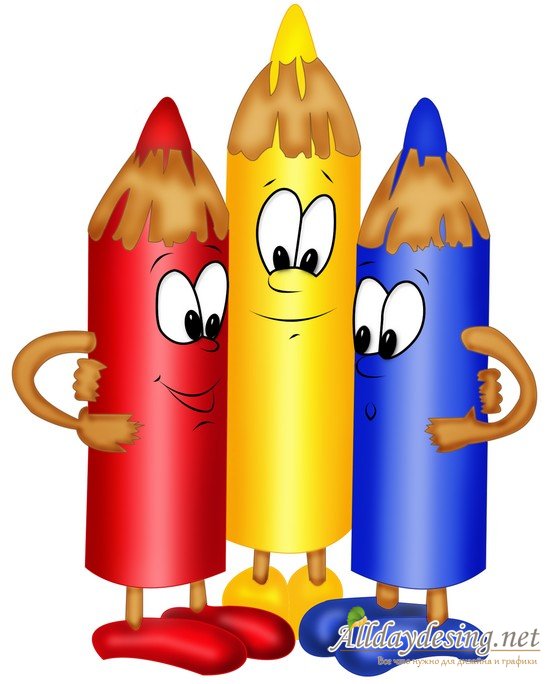 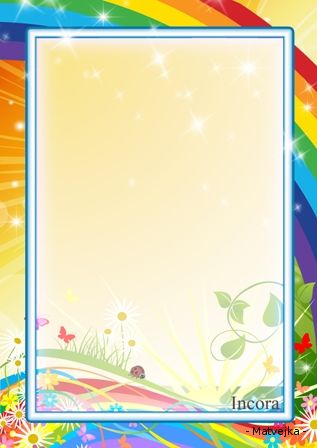    ______________________Награждается _______________________за активное участие в конкурсе   детского творчества«Здравствуй, солнце!»на сайте сетевой проект «Педагог»http://setproektpedagog.com.ru/index.php воспитатель__________________ 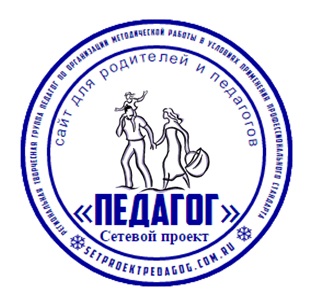 Администрация сайта 